Poetry Slam Entry ApplicationApplicant InformationHigh School: __________________________________     Sex (Circle) : Male    Female   Prefer Not to IdentifyMore About YouHobbies:_______________________________________________________________________________________________________________________________________________________________________________School Activities/ Memberships: 	  ______________________________________________________________________________________Performance Type (Circle):   Rap     Poem      Spoken Word      Other: _______________________________Will You be Using Small Props:    Yes      No     If Yes, Please List & Describe ____________________________________________________________Will you use background music?   Yes     NoI have read, understand, and agree to comply with the rules of Nature’s Garden Poetry Slam contest. The information above is accurate to my knowledge.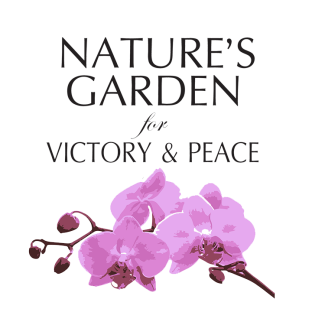 Full Name:Date:LastFirstM.I.Grade (Circle) :Freshman         Sophomore          Junior         SeniorPhone:EmailSignature:Date: